Головне управління ДПС у Чернівецькій області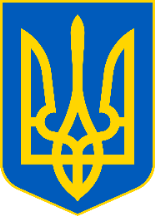 просить розмістити інформаційні матеріалиПДФО запитання: до яких бюджетів сплачується податок на доходи з фізичних осіб з інших доходів ніж зарплатаДо якого бюджету повинен сплачувати ПДФО СГ, який не має відокремлених структурних підрозділів, а має власні або орендовані приміщення (будівлі) в різних регіонах України або/та районах міста, де працюють наймані працівники такого СГ, з доходів інших ніж заробітна плата, в тому числі дивідендів, які виплачуються таким працівникам? У Головному управлінні ДПС у Чернівецькій області роз’яснюють, порядок сплати (перерахування) податку на доходи фізичних осіб (далі – ПДФО) до бюджету передбачено ст. 168 Податкового кодексу України від 02 грудня 2010 року № 2755-VI із змінами та доповненнями (далі – ПКУ), відповідно до якої ПДФО, утриманий з доходів резидентів та нерезидентів, підлягає зарахуванню до бюджету згідно з нормами Бюджетного кодексу України від 08 липня 2010 року № 2456-VI із змінами та доповненнями (далі – БКУ). Такий порядок застосовується всіма юридичними особами, у тому числі такими, що мають філії, відділення, інші відокремлені підрозділи, що розташовані на території іншої територіальної громади, ніж така юридична особа, а також відокремленими підрозділами, яким в установленому порядку надано повноваження щодо нарахування, утримання і сплати (перерахування) до бюджету податку (п.п. 168.4.2 п. 168.4 ст. 168 ПКУ). Згідно з ст. 64 БКУ ПДФО, який сплачується (перераховується) податковим агентом – юридичною особою (її філією, відділенням, іншим відокремленим підрозділом) чи представництвом нерезидента – юридичної особи, зараховується до відповідного бюджету за їх місцезнаходженням (розташуванням) в обсягах податку, нарахованого на доходи, що виплачуються фізичній особі. Відповідно до п.п. 168.4.4 п. 168.4 ст. 168 ПКУ юридична особа за своїм місцезнаходженням та місцезнаходженням не уповноважених сплачувати податок відокремлених підрозділів, відокремлений підрозділ, який уповноважений нараховувати, утримувати і сплачувати (перераховувати) до бюджету податок, за своїм місцезнаходженням одночасно з поданням документів на отримання коштів для виплати належних платникам податку доходів, сплачує (перераховує) суми утриманого податку на відповідні рахунки, відкриті в органах, що здійснюють казначейське обслуговування бюджетних коштів, за місцезнаходженням відокремлених підрозділів, а у випадках, передбачених ПКУ, – за місцезнаходженням земельних ділянок, земельних часток (паїв), виділених або не виділених в натурі (на місцевості). Враховуючи викладене, у разі нарахування (виплати) доходів інших ніж заробітна плата, в тому числі дивідендів, фізичним особам, які одночасно є працівниками неуповноваженого відокремленого (структурного) підрозділу, то ПДФО, утриманий з доходів інших ніж заробітна плата, в тому числі дивідендів, які виплачуються таким працівникам, повинен перераховуватись до відповідного бюджету за місцезнаходженням (розташуванням) такого відокремленого (структурного) підрозділу. Термін сплати збору з одноразового (спеціального) добровільного декларуванняУ Головному управлінні ДПС у Чернівецькій області звертають увагу, що відповідно до п. 12 підрозділу 9 прим. 4 розділу ХХ Податкового Кодексу України сплата збору з одноразового (спеціального) добровільного декларування здійснюється декларантом протягом 30 календарних днів з дати подання одноразової (спеціальної) добровільної декларації. У разі вибору декларантом у межах одноразового (спеціального) добровільного декларування ставки збору з одноразового (спеціального) добровільного декларування, що передбачає сплату такого платежу трьома рівними частинами, сплата збору з одноразового (спеціального) добровільного декларування здійснюється декларантом: першого платежу - протягом 30 календарних днів з дати подання одноразової (спеціальної) добровільної декларації; другого платежу - до 1 листопада 2023 року; третього платежу - до 1 листопада 2024 року. Спрощена система оподаткування: дохід платника ЄПЧи включається до доходу ФОП – платника ЄП сума коштів, отримана від продажу товарів (робіт, послуг), перерахована з одного поточного рахунку на інший, що відкриті для здійснення підприємницької діяльності? У Головному управлінні ДПС у Чернівецькій області роз’яснюють, до доходу фізичної особи – підприємця – платника єдиного податку включаються усі кошти, які отримуються платником єдиного податку на поточний рахунок, що відкритий для здійснення підприємницької діяльності. Порядок обрання або переходу на спрощену систему оподаткування платниками єдиного податкуФахівці податкової служби Буковини нагадують, що відповідно до п. 298.1 ст. 298 Податкового кодексу України порядок обрання або переходу на спрощену систему оподаткування платниками єдиного податку першої – третьої груп здійснюється відповідно до підпунктів 298.1.1 – 298.1.4 п. 298.1 ст. 298 ПКУ. Згідно з п.п. 298.1.1 п. 298.1 ст. 298 ПКУ для обрання або переходу на спрощену систему оподаткування суб’єкт господарювання подає до контролюючого органу за місцем податкової адреси заяву. Заява подається за вибором платника податків, якщо інше не передбачено ПКУ, в один з таких способів: 1) особисто платником податків або уповноваженою на це особою; 2) надсилається поштою з повідомленням про вручення та з описом вкладення; 3) засобами електронного зв’язку в електронній формі з дотриманням вимог законів України від 22 травня 2003 року № 851-ІV «Про електронні документи та електронний документообіг» зі змінами та доповненнями та від 05 жовтня 2017 року № 2155-VIII «Про електронні довірчі послуги» зі змінами та доповненнями; 4) державному реєстратору під час державної реєстрації створення юридичної особи або державної реєстрації фізичної особи – підприємця. Відповідна заява або відомості передаються до контролюючих органів у порядку, встановленому Законом України від 15 травня 2003 року № 755-ІV «Про державну реєстрацію юридичних осіб, фізичних осіб – підприємців та громадських формувань» зі змінами та доповненнями. Підпунктом 298.1.2 п. 298.1 ст. 298 ПКУ визначено, що зареєстровані в установленому порядку фізичні особи – підприємці, які до закінчення місяця, в якому відбулася державна реєстрація, подали заяву щодо обрання спрощеної системи оподаткування та ставки єдиного податку, встановленої для першої або другої групи, вважаються платниками єдиного податку з першого числа місяця, наступного за місяцем, у якому відбулася державна реєстрація. Зареєстровані в установленому законом порядку суб’єкти господарювання (новостворені), які протягом 10 днів з дня державної реєстрації подали заяву щодо обрання спрощеної системи оподаткування та ставки єдиного податку, встановленої для третьої групи, яка не передбачає сплату податку на додану вартість, вважаються платниками єдиного податку з дня їх державної реєстрації. Відповідно до п.п. 298.1.4 п. 298.1 ст. 298 ПКУ суб’єкт господарювання, який є платником інших податків і зборів відповідно до норм ПКУ, може прийняти рішення про перехід на спрощену систему оподаткування шляхом подання заяви до контролюючого органу не пізніше ніж за 15 календарних днів до початку наступного календарного кварталу. Такий суб’єкт господарювання може здійснити перехід на спрощену систему оподаткування один раз протягом календарного року. Перехід на спрощену систему оподаткування суб’єкта господарювання, зазначеного в абзаці першому п.п. 298.1.4 п. 298.1 ст. 298 ПКУ, може бути здійснений за умови, якщо протягом календарного року, що передує періоду переходу на спрощену систему оподаткування, суб’єктом господарювання дотримано вимоги, встановлені в п. 291.4 ст. 291 ПКУ. До поданої заяви додається розрахунок доходу за попередній календарний рік, який визначається з дотриманням вимог, встановлених главою 1 «Спрощена система оподаткування, обліку та звітності» розд. XIV ПКУ. При цьому якщо суб’єкт господарювання протягом календарного року, що передує року обрання спрощеної системи оподаткування, самостійно прийняв рішення про припинення фізичної особи – підприємця, то при переході на спрощену систему оподаткування до розрахунку доходу за попередній календарний рік включається вся сума доходу, отриманого такою особою в результаті провадження господарської діяльності за такий попередній календарний рік. Подання уточнюючої декларації з одноразового декларування після закінчення періоду кампанії декларування не передбаченоУ Головному управлінні ДПС у Чернівецькій області звертають увагу, що відповідно до п.п. 6.3 п. 6 підрозділу 9 прим. 4 розділу ХХ Податкового кодексу України у період проведення одноразового (спеціального) добровільного декларування відповідно до підрозділу 9 прим. 4 розділу ХХ Кодексу декларант має право уточнити інформацію, зазначену у попередньо поданій одноразовій (спеціальній) добровільній декларації, виключно шляхом подання нової одноразової (спеціальної) добровільної декларації у порядку, визначеному підрозділом 9 прим. 4 розділу ХХ Кодексу. При цьому попередньо подана одноразова (спеціальна) добровільна декларація, інформація з якої уточнюється, вважається анульованою. Після завершення періоду проведення одноразового (спеціального) добровільного декларування платник податків має право подати уточнюючий розрахунок до раніше поданої одноразової (спеціальної) добровільної декларації виключно у випадках, передбачених підрозділом 9 прим. 4 розділу ХХ Кодексу. Таким чином, уточнююча декларація після завершення періоду проведення кампанії декларування подається за умови подання декларантом звітної (нової звітної) декларації до строку закінчення зазначеного декларування та отримання за результатами проведеної камеральної перевірки повідомлення, а отже подання уточнюючої декларації після закінчення періоду кампанії декларування з будь-яких інших підстав положеннями підрозділу 9 прим. 4 розділу ХХ Кодексу не передбачено. 